INDICAÇÃO Nº 5433/2017Sugere ao Poder Executivo Municipal e aos setores competentes que proceda a Poda de Árvore localizada na Rua José Luís Covolan, em frente ao nº 316, no bairro Residencial Furlan.Excelentíssimo Senhor Prefeito Municipal, Nos termos do Art. 108 do Regimento Interno desta Casa de Leis, dirijo-me a Vossa Excelência para sugerir que, por intermédio do Setor competente, que proceda a Poda de Árvore localizada na Rua José Luís Covolan, em frente ao nº 316, no bairro Residencial Furlan, em nosso município.Justificativa:Conforme relatos dos moradores da região e constatado por este vereador, os galhos desta arvore na referida rua estão muito alto, já ultrapassado a altura dos fios do poste, o que causa perigo aos moradores da região quando venta, pelo fato de sair faísca dos fios. Plenário “Dr. Tancredo Neves”, em 21 de Junho de 2.017.                                                  FELIPE SANCHES-Vereador / Vice Presidente-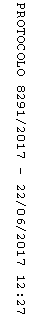 